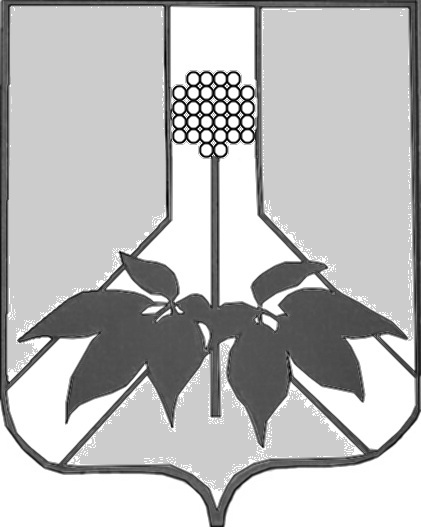  АДМИНИСТРАЦИЯ ДАЛЬНЕРЕЧЕНСКОГО МУНИЦИПАЛЬНОГО РАЙОНАПОСТАНОВЛЕНИЕ .	      г. Дальнереченск			                             №  -паО внесении изменений в муниципальную долгосрочную целевую программу «Энергосбережение и повышение энергетической эффективности в муниципальном казенном учреждении «Хозяйственное управление администрации Дальнереченского муниципального района                        на 2013 - 2015 годы» утвержденную постановлением администрации Дальнереченского  муниципального района от 13.11.2012года за №541-па.	  В соответствии с постановлением администрации  Дальнереченского  муниципального  района от 02.08.2013г.за № 374-па  «Об утверждении порядка  разработки и реализации муниципальных программ в Дальнереченском муниципальном районе», руководствуясь Уставом Дальнереченского муниципального района, администрация Дальнереченского муниципального района.ПОСТАНОВЛЯЕТ:	1.Внести следующие изменения в паспорт муниципальной целевой программы «Энергосбережение и повышение энергетической эффективности в муниципальном казенном учреждении «Хозяйственное управление администрации Дальнереченского муниципального района на 2013 – 2015 годы» утвержденной постановлением администрации Дальнереченского муниципального района от 13.11.2012г за № 541-па (Далее – паспорт):          1.1 Пункт «Объемы и источники финансирования» паспорта изложить в редакции приложения к настоящему постановлению.	2.Контроль за исполнением Программы возложить на первого заместителя главы администрации Асанидзе О.А.	3. Постановление вступает в силу со дня официального обнародования.Глава администрации Дальнереченского муниципального района                                        В.С.Дернов                                                             Разослано: Асанидзе, Дроновой, Федоровской, Васильеву, в дело.УТВЕРЖДЕНАПостановлением администрацииДальнереченского муниципального района                                                                                          от ___________. № -па        П РО Г РАМ М А«Энергосбережение и повышение энергетической эффективности в муниципальном казенном учреждении «Хозяйственное управление администрации Дальнереченского муниципального района на 2013- 2015 годы»ПАСПОРТМуниципальной  долгосрочной целевой программы  «Энергосбережение и повышение энергетической эффективности в муниципальном казенном учреждении «Хозяйственное управление администрации Дальнереченского муниципального района на 2013- 2015 годы»1. Содержание проблемы.        Все эксплуатируемые административные здания МКУ «ХОЗУ АДМР» построены и введены в эксплуатацию в  доперестроечный  период и на сегоднящний  день теплоизоляционные характеристики ограждающих поверхностей не удовлетворяют новым требованиям. Основная доля тепловых потерь происходит через окна и двери. От того насколько эффективно выполнены ограждающие конструкции (стены, окна, двери, кровля) здания и применены при этом материалы, из которых они сделаны, зависит величина оплаты коммунальных услуг.         В целях решения возникшей проблемы необходимо:        - Установка  приборов  регулирования  параметров  теплоносителя  в административных  зданиях  МКУ  «ХОЗУ  АДМР»,  которые  приведут  к значительной  экономии  потребления  тепловой  энергии,  следовательно, экономии  бюджетных  средств,  исключая  перерасход  тепловой  энергии;       - Замена и утепление внутренних теплопроводов находящихся на балансе учреждения с использованием современных изоляций;       - Утепление и замена  оконных проемов, используя современные конструкции и материалы, которые значительно уменьшат тепловые потери;       - Замена светильников с лампами накаливания на светильники с источниками дневного света, в которых электропотребление значительно меньше, в целях сбережения электрической энергии. При тех же параметрах мощности значительно выше параметры освещенности;Цели и задачи Программы.Основной целью Программы является повышение энергетической эффективности потребление энергетических ресурсов в  муниципальном казенном учреждении «Хозяйственное управление администрации Дальнереченского муниципального района» (далее – МКУ «ХОЗУ АДМР» за счет снижения к 2015 году удельных показателей энергоемкости и энергопотребления административных зданий на 100 процентов.   - проведение комплекса организационно-правовых мероприятий по управлению энергосбережением, в том числе cоздание системы показателей, характеризующих энергетическую эффективность при потреблении энергетических ресурсов, их мониторинга, а также сбора и анализа информации об энергоемкости административных зданий МКУ «ХОЗУ АДМР»;- обеспечение учета всего объема потребляемых энергетических ресурсов;- нормирование и установление обоснованных лимитов потребления энергетических ресурсов.Сроки и этапы реализации Программы.Мероприятия Программы реализуется с 2013 по  2015 годы, с ежегодной корректировкой мероприятий.	1 этап – 3013год.          2 этап -  2014год.          3 этап -  2015год.       4. Перечень основных мероприятий ПрограммыДля достижения целей Программы и в соответствии с поставленными задачами разработаны основные мероприятия по следующим направлениям деятельности:	3.1. Анализ существующей ситуации, организационные мероприятия, принятие целевой программы по повышению эффективности использования энергии.	3.2. Замена и установка недостающих приборов учета энергетических ресурсов.		3.3. Применение энергосберегающих технологий при модернизации, реконструкции и капитальном ремонте основных фондов.3.4. Мониторинг потребления энергетических ресурсов и их эффективного использования.5.  Ожидаемые результаты реализация  Программы.          4.1Реализация Программы должна обеспечить:	- снижение затрат бюджета Дальнереченского муниципального района на оплату коммунальных ресурсов;           - создание муниципальной нормативно-правовой базы по энергосбережению и стимулированию повышения энергоэффективности.6. Ресурсное обеспечение ПрограммыМероприятия Программы реализуется за счет средств местного бюджета. Общий объем финансирования Программы на 2013-2015 годы составляет 410842 рубля из них: 2013 год – 40842 рубля, 2014год – 200.0 рублей,  2015 год – 170.0  рублей.Объем расходов на осуществление мероприятий Программы может ежегодно уточняться на основе анализа полученных результатов и исходя из утвержденных ассигнований и лимитов бюджетных обязательств.7.  Управление и система контроля за реализацией Программы.  Контроль за исполнением Программы осуществляет Заказчик Программы. Текущее управление и контроль за реализацией мероприятий Программы осуществляет муниципальное казенное учреждение «Хозяйственное управление администрации Дальнереченского муниципального района» (далее – Уполномоченный орган).Функции Уполномоченного органа:- внесение изменений и (или) дополнений в Программу;- прочие функции в соответствии с действующим законодательством.     8.  Оценка эффективности реализации ПрограммыРеализация мероприятий Программы позволит к концу 2015 года обеспечить благоприятные условия в повышении энергетической эффективности потребления энергетических ресурсов в муниципальном казенном учреждении «Хозяйственное управление администрации  Дальнереченского муниципального района за счет снижения к 2015году удельных показателей энергоемкости и энергопотребления административных зданий на 100 процентовНаименованиеПрограммыМуниципальная долгосрочная целевая программа «Энергосбережение и повышение энергетической эффективности в муниципальном казенном учреждении «Хозяйственное управление администрации Дальнереченского муниципального района  на  2013-2015 годы» (далее - Программа)Дата принятия решения о  разработке Программы     Распоряжение администрации Дальнереченского муниципального района от 29 сентября  . №11Заказчик ПрограммыАдминистрация  Дальнереченского  муниципального районаОсновные разработчики Программы Муниципальное казенное учреждение «Хозяйственное управление администрации Дальнереченского муниципального района»Исполнители Программы Муниципальное казенное учреждение «Хозяйственное управление администрации Дальнереченского муниципального района»Цели и задачи Программы:Цели – повышение энергетической эффективности потребления энергетических ресурсов в муниципальном казенном учреждении «Хозяйственное управление администрации Дальнереченского муниципального района (далее – МКУ «ХОЗУ АДМР» за счет снижения к 2015году удельных показателей энергоемкости и энергопотребления административных зданийзадачи: - проведение комплекса организационно-правовых мероприятий по управлению энергосбережением, в том числе создание системы показателей, характеризующих энергетическую эффективность при потреблении энергетических ресурсов, их мониторинга, а так же сбора и анализа информации об энергоемкости административных зданий МКУ «ХОЗУ АДМР»- Обеспечение учета всего объема потребляемых энергетических ресурсов.- Нормирование и установление обоснованных лимитов потребления энергетических ресурсов.Важнейшие целевые показатели, индикаторы Снижение к 2015 году удельных показателей энергоемкости и энергосбережения административных зданий на 100 процентов.Сроки и этапы реализацииПрограммы2013 – 2015 годы1 этап – 11  этап – .111 этап - .Объемы и источники финансированияОбщий объем финансирования  2013 – .г. - 410,842 тыс. руб.Источники финансирования - местный бюджет, Система контроля за реализацией программы   Общий контроль за выполнением Программы осуществляет  первый заместитель главы администрации Дальнереченского муниципального района.   Отчетность по выполнению мероприятий Программы – осуществляет муниципальное казенное учреждение «Хозяйственное управление администрации Дальнереченского муниципального района»   Составляется ежеквартальный и ежегодно – сводный отчет по установленной форме.   Освещение программы на официальном сайте районной администрации.